Notice of Annual General Meeting: 21st April 2024All members of Immanuel Church are invited to take part in the Annual General Meeting on Sunday 21st April at 6pm at Bishop Luffa school.The agenda for the meeting will include the following items: Welcome and introduction (preceded by light freshments)Apologies for absenceApproval of the minutes of the Annual General Meeting held on 16th April 2023 and the General Meeting held on 15th October 2023Matters Arising from the minutes (to be advised by members before the meeting)Results of Election for Leaders  Results of Election for Trustees  Elections for Synod RepresentativesSafeguarding update Health and Safety updateFinancial Report  Questions on any of the above.Church Ministry report and any questionsAny other business (please notify Chairman of Trustees in advance of the meeting) Peter BradleyChairman of Board of Trustees, Immanuel Church14th February 2024 Voting rightsAll those who registered as members by 17th March 2024 are eligible to vote online, by email, by post or by proxy.   After this, the next opportunity to be added to the register of members will be the following year’s AGM, due in March/April 2025. Election of Leaders 
In accordance with our Constitution we can have up to six elected Leaders.   They can each serve up to two consecutive terms of three years, though a Leader needs to be elected for each term.   Carol Grove has served for one term of three years and therefore needs to stand down and may stand for re-election.   Emma Darbyshire and Jules Allin were co-opted onto the team during the year and to continue in the team would need to stand for election.   Claire Watts has resigned from the team for personal reasons.       This means we will have four vacancies in our Leadership Team.   Successful applicants will serve alongside continuing elected Leaders (Shane Morton and Monica Cooper) and our Ministers (Paul Collins and James Nickols). Election of Trustees 
In accordance with our Constitution, each year one third of the elected Board of Trustees must stand down, in order of length of service.  Those who stand down can put themselves forward for re-election without delay.   There is no limit on the length of time a Trustee can serve continuously (subject to being re-elected).   This year Grant Pollock and Jon Allin will stand down as a part of the one third rule, but may choose to seek re-election.   This means we will have three vacancies on the Board of Trustees.   Successful applicants will serve alongside the continuing Trustees (Bethia Nickols, Chrissie Bacon and Peter Bradley) and our Senior Minister (Paul Collins).Standing for ElectionThose who wish to stand for election as either Leader or Trustee should complete a Nomination Form, which is available from Paul Collins or Peter Bradley, or from the church website (in the members’ area).Candidates must be members of Immanuel Church, and provide a personal statement (including concise biographical information) to support their application. Candidates for the Leadership Team also need to obtain the written support of two members of Immanuel Church on the form, (ie one who proposes and one who seconds their nomination). Candidates for the Board of Trustees also need to obtain the written support of one member of Immanuel Church on the form, (ie one who proposes their nomination). Candidates must submit their completed forms online, by post or by email by Sunday 24th March.  The names of the candidates will be announced to members, and their personal statements will be made available prior to the start of voting.   Voting for Leader and Trustee positionsVoting will be online (preferred), by email or by post from 31st March to 14th April.  Those unable to vote, or who will be away for this period or who will be unable to attend the AGM, can vote by proxy (see below).   Proxy VotingMembers who are unable to vote online, by post or email, or to attend the AGM in person, have the right to appoint someone to vote on their behalf. (The appointment of a proxy is authorised under section 324 of the Companies Act 2006 and article 19 of the Articles of Immanuel Church, Chichester.)   If you wish to appoint someone as a proxy you must complete a proxy notice (available from Paul Collins or Peter Bradley, and the Members pages of the church web site or from the Elections Officer). You should return the completed proxy notice to the Elections Officer by post or email for registration before voting. AGM papersThe AGM papers, including the Annual Report and minutes of the last AGM and General Meeting will be available to view and download from the church website (members’ area) before the AGM. Contacts:  Peter Bradley, Chairman of Board of Trustees: trustees@immanuelchichester.com  Address: 36A Grosvenor Road, Chichester PO19 8RXPaul Collins, Senior Minister: paul@immanuelchichester.comAddress: 12 Palmers Field Avenue Chichester PO19 6UWElections Officer: email  admin@immanuelchichester.comChurch website (Members’ area – AGM): https://immanuelchichester.com/members/agm/ 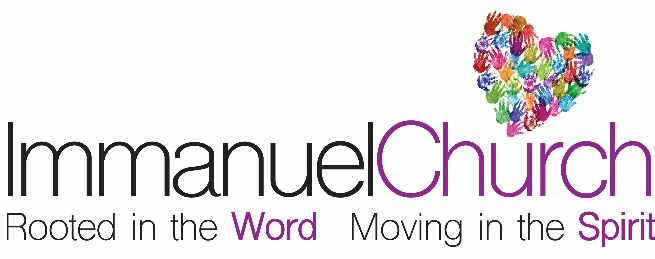 